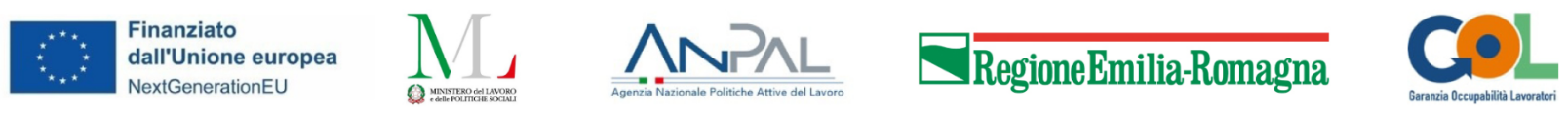 Scheda n.ro: _______    Timbro – prot - data di vidimaSCHEDA INDIVIDUALE DI RILEVAZIONE - TIROCINIOSoggetto Attuatore ____________________________________ Rif. P.A. __________________ Progetto____________ Azienda Ospitante __________________________________________________________________________________Tirocinante (nome e cognome) ______________________________________ CF:______________________________ periodo mensile da _______________a ____________Tot ore mese_____________ 	Tot giornate presenza mese_____________ Firma del tutor del soggetto 	                 Firma del tutor aziendale		              Firma del Tirocinante	Promotore			(Timbro e sigla dell’impresa ospitante)_______________________		_______________________________	 _____________________N°DataOre frequentateFirma per frequenza giornaliera tirocinanteFirma tutor aziendale (o di un responsabile di sede/azienda in sua assenza)Sigla visita di verifica tutor promotore1234567891011121314151617181920212223